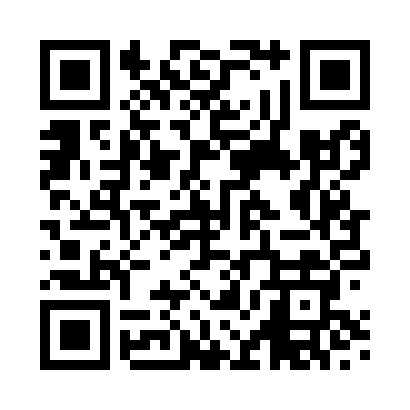 Prayer times for Canklow, South Yorkshire, UKWed 1 May 2024 - Fri 31 May 2024High Latitude Method: Angle Based RulePrayer Calculation Method: Islamic Society of North AmericaAsar Calculation Method: HanafiPrayer times provided by https://www.salahtimes.comDateDayFajrSunriseDhuhrAsrMaghribIsha1Wed3:235:301:036:128:3610:432Thu3:205:281:026:138:3810:473Fri3:175:261:026:148:3910:504Sat3:135:241:026:158:4110:525Sun3:125:221:026:168:4310:536Mon3:115:201:026:178:4510:547Tue3:105:191:026:188:4610:548Wed3:105:171:026:198:4810:559Thu3:095:151:026:208:5010:5610Fri3:085:131:026:218:5210:5711Sat3:075:111:026:228:5310:5812Sun3:065:101:026:238:5510:5913Mon3:055:081:026:248:5710:5914Tue3:045:061:026:258:5811:0015Wed3:035:051:026:269:0011:0116Thu3:035:031:026:279:0211:0217Fri3:025:011:026:289:0311:0318Sat3:015:001:026:299:0511:0419Sun3:004:581:026:309:0611:0420Mon3:004:571:026:319:0811:0521Tue2:594:561:026:329:0911:0622Wed2:584:541:026:339:1111:0723Thu2:584:531:026:349:1211:0724Fri2:574:521:026:349:1411:0825Sat2:574:501:026:359:1511:0926Sun2:564:491:036:369:1611:1027Mon2:564:481:036:379:1811:1028Tue2:554:471:036:389:1911:1129Wed2:554:461:036:389:2011:1230Thu2:544:451:036:399:2211:1331Fri2:544:441:036:409:2311:13